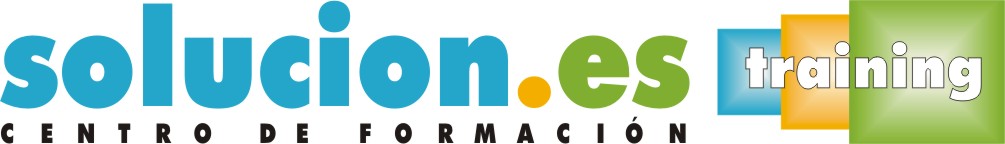  Curso On LineRedes Sociales para PadresObjetivos:Saber qué son las redes sociales.Conocer qué redes sociales utilizan nuestros hijosSaber las características principales de las redes socialesConocer sus peligros y la forma de evitarlosTemario:
1 - Introducción. ¿Qué es una red social?2 - ¿Por qué se usan las redes sociales?3 - ¿Qué redes sociales usan nuestros hijos?4 - Peligros de las redes sociales y cómo evitarlos5 - Cómo proteger tus datos6 - Conclusiones. Complementos